Chapter 7 Notes: THE NERVOUS SYSTEM7.1: Organization of the Nervous System A. Nervous System Functions1. Sensory Input Function -2. Integrative Function -3. Motor Output Function –          - Homeostasis. Motor neurons.B. Structural Classification - The nervous system is divided into two parts:1. Central Nervous System (CNS) - brain and spinal cord
2. Peripheral Nervous System (PNS) - peripheral nerves through the body
        - includes 31 pairs of ___________
        - includes 12 pairs of ___________- Somatic Nervous System (skeletal muscles)
- Autonomic Nervous System (smooth muscles, glands)C. Functional Classification – Direction of Impulse1.	Sensory (Afferent) Division – impulse travels from _____________ to ________________.2.	Motor (Efferent) Division – impulse travels from _____________ to ______________ (muscles and glands) resulting in a motor response.a.	Somatic Nervous System (skeletal muscles) - 
b.	Autonomic Nervous System (smooth muscles, glands) - 	i.	Sympathetic	- 	ii.	Parasympathetic - 7.2: Nervous Tissue – Structure and FunctionA.	Nerve – bundles of neurons Neuron – ____________________________; transmit information to other nerves, tissues, or cells.Dendrite - AxonNeurofibril - fibers within the axonChromatophilic substanceMyelinNodes of Ranvier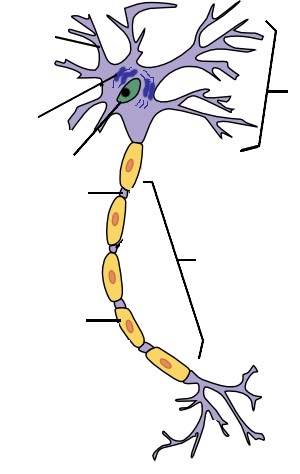 